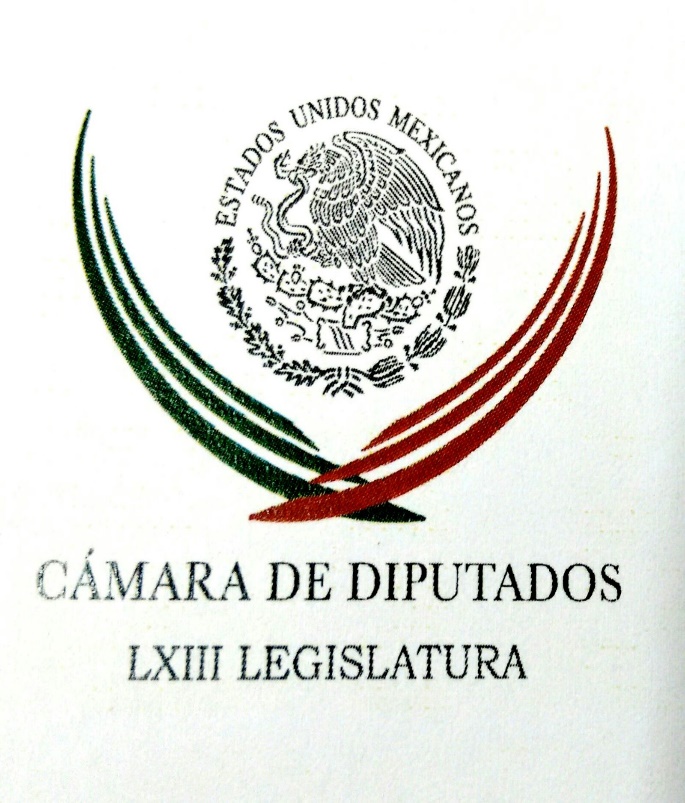 Carpeta InformativaPrimer CorteResumen: Jesús Sesma. Falta de oportunidades de empleo para jóvenesJosé Antonio Meade refrenda su rechazo a un falso llamado al voto útil “Voy derecho y no me quito hasta la victoria", dice MeadeAnaya llama a evitar cualquier expresión violenta en la campañaAsí reaccionó López Obrador al polémico tuit de Ricardo Alemán que incitaría a matarloNo somos el problema, trabajamos por México; empresarios a AMLO07 de mayo de 2018TEMA(S): Trabajo LegislativoFECHA: 07/05/18HORA: 06:29NOTICIERO: En los Tiempos de la Radio EMISIÓN: Primer CorteESTACIÓN: 103.3 FMGRUPO: Fórmula0Jesús Sesma. Falta de oportunidades de empleo para jóvenesJesús Sesma, colaborador: Los jóvenes representan el mayor potencial de cambios sociales, políticos y económicos para el desarrollo de cualquier nación, por eso pocas cosas nos causan tanta decepción en nuestro país como ver a miles de jóvenes buscando un trabajo formal sin poder encontrarlo. Tener trabajo no sólo significa contar con un salario para satisfacer nuestras necesidades presentes y futuras, sino también para la de nuestras familias. Tener un empleo formal también significa contar con prestaciones de ley como aguinaldo, vacaciones, derecho a una pensión, acceso a créditos para la vivienda, servicios médicos, medicinas y la posibilidad de seguir cobrando un salario aun cuando estemos incapacitados para trabajar, principalmente. Pero lo más importante es que alguien con trabajo representa una persona más feliz, segura y satisfecha de sí misma. No obstante de todas estas bondades, en nuestro país no todos los jóvenes tienen un empleo y, aun buscándolo, no logran encontrarlo aunque estén bien preparados para ello. Según el INEGI, Oscar Mario, en el 2017 la Población Económicamente Activa de entre 15 y 29 años de edad era de 16 millones de jóvenes, de los cuales 15 millones se encontraban ocupados, pero el 60 por ciento de ellos lo estaban en un sector informal, es decir, sin esas prestaciones tan importantes a las que me he referido o en ocasiones hasta en actividades ilícitas. Pero hoy, Oscar Mario, nos encontramos ante una oportunidad inmejorable para crecer como país, ya que los jóvenes representan a la mayoría de la población mexicana y para ello debemos otorgarles todo el apoyo que sea necesario para que nos ayuden a cumplir con este objetivo. Sin embargo, uno de los principales obstáculos que tienen los jóvenes para conseguir empleo es la falta de experiencia, que los patrones generalmente lo exigen, lo cual se convierte en un círculo vicioso que impide a las empresas hacerse de mano de obra calificada y a los jóvenes de un trabajo bien pagado. Si logramos eliminar éste y otros obstáculos para que los jóvenes puedan tener trabajo en el sector formal, de tal manera que las empresas tengan un incentivo para contratarlos, como menores impuestos o que el Gobierno colabore con una parte de su salario, o bien otorgándoles créditos para que comiencen su propio negocio sin más requisitos que su palabra y facilidades para pagarlos, creo que estaremos solucionando el problema de millones de jóvenes, de su economía y, por supuesto, del futuro de nuestro país. Espero sus comentarios en mi Twitter @ChuchoSesmaPVEM, que tengan un excelente día y te mando un fuerte abrazo, Oscar Mario. Duración 2¨40´´, ys/m. INFORMACIÓN GENERALTEMA(S): Información GeneralFECHA: 07/05/2018HORA: 07: 46 AMNOTICIERO: 20 Minutos EMISIÓN: Primer CorteESTACION: OnlineGRUPO: 20 MinutosJosé Antonio Meade refrenda su rechazo a un falso llamado al voto útil El candidato de la coalición "Todos por México", José Antonio Meade Kuribreña, advirtió que nada de que "este arroz ya se coció" o un falso llamado al "voto útil", ya que va con toda la fuerza del PRI, "voy derecho y no me quito hasta la victoria el 1 de julio". En su cuenta Twitter @JoseAMeadeK, el abanderado presidencial del PRI, PVEM y Panal dijo estar convencido de ser la mejor opción para México. "Nada de que 'este arroz ya se coció' o un falso llamado al 'voto útil'. Con toda la fuerza del @PRI_Nacional y convencido de ser la mejor opción para México, voy derecho y no me quito hasta la victoria el 1 de julio. Están avisados", subrayó. bmj/mTEMA(S): Información GeneralFECHA: 07//05/2018HORA: 07:58 AMNOTICIERO: Excélsior EMISIÓN: Primer CorteESTACION: OnlineGRUPO: ImagenBusca Meade triplicar apoyos Prospera a personas con discapacidadEl candidato a la Presidencia, José Antonio Meade, aseguró que de ganar los comicios triplicará el apoyo del programa Prospera que reciben las familias con un integrante con discapacidad; además, becará a los jóvenes incluidos en el programa para que estudien la preparatoria.En conferencia, el aspirante de la coalición Todos por México aseguró que esta medida forma parte de una estrategia para hacer frente a la desigualdad social en el país.En México no podemos tener ciudadanos de primera ni de segunda. Trabajaré para que en cada casa haya un piso parejo de acceso y oportunidades”, dijo.El plan de triplicar el apoyo prospera para estas familias, aseguró, es porque la incidencia de pobreza entre las personas con discapacidad es mayor que la que se ve en otros sectores.Te puede interesar: No callaré a empresarios: AMLO“No podemos permitir que una discapacidad siga siendo un factor de exclusión y de carencia, por ello triplicar el apoyo y llevarlo a que en vez 2 mil 900 pesos cada dos meses se reciban 5 mil 700 pesos será un avance importante”, aseveró.Detalló también que dos millones de familias más serán incluidas dentro del programa; además, becará a los jóvenes de Prospera para que estudien la preparatoria.Sé cómo acabar con la pobreza. Nuestros adversarios lo que saben es cómo generarla”, sentenció.En diciembre pasado, en Durango se anunció que con una inversión de 40 millones de pesos se desarrollaría un programa piloto de Prospera para apoyar a quienes cuenten con alguna discapacidad y pertenezcan a las familias beneficiarias de esa estrategia.De acuerdo con el Instituto Nacional de Geografía y Estadística (Inegi), en México cerca de siete millones de personas tienen algún tipo de discapacidad.El Consejo Nacional para Prevenir la Discriminación (Conapred) indica que la mayoría de las personas con discapacidad “vive en pobreza o depende económicamente de otras personas porque es discriminada y excluida en las escuelas, en los servicios de salud, al buscar empleo y en las acciones del Estado”.bmj/mTEMA(S): Información GeneralFECHA: 07/05/2018HORA: 07:40NOTICIERO: Milenio.comEMISIÓN: Primer CorteESTACION: OnlineGRUPO: Milenio“Voy derecho y no me quito hasta la victoria", dice MeadeEl candidato presidencial de Todos por México, José Antonio Meade, inició la semana con un aviso a sus adversarios en la contienda presidencial: "voy derecho y no me quito hasta la victoria el 1 de julio". El abanderado del PRI-Verde-Panal desestimó dichos como "este arroz ya se coció" o el llamado al "voto útil". "Con toda la fuerza del @PRI_Nacional y convencido de ser la mejor opción para México, voy derecho y no me quito hasta la victoria el 1 de julio. Están avisados", escribió en su cuenta de Twitter. Ayer, en la sede nacional del PRI y arropado por gobernadores, miembros del gabinete y ex dirigentes nacionales, Meade llamó a "jugársela a muerte" para ganar la elección presidencial."Y yo estoy seguro: queremos que se nos ubique del lado correcto de la historia, del lado que le apostó a la estabilidad, del lado que le apostó a transformar a México, del lado que le apostó a la seguridad. "Pero, sobre todo, del lado que estuvo dispuesto a jugársela a muerte para defender lo que creemos en este país", aseguró a militantes y simpatizantes. ar/mTEMA(S) Información GeneralFECHA: 07/05/18HORA: 00:00NOTICIERO: MVS NoticiasEMISIÓN: Primer CorteESTACIÓN: OnlineGRUPO: MVS0Anaya llama a evitar cualquier expresión violenta en la campañaAnte la crispación en la campaña electoral principalmente en redes sociales, el candidato de la coalición Por México al frente, Ricardo Anaya, llamó a evitar cualquier expresión violenta y a que los abanderados se conduzcan con civilidad y seriedad.“Hacemos un llamado muy serio a evitar cualquier tipo de expresión violenta a lo largo de esta campaña, debemos conducirnos con civilidad, con seriedad, por supuesto que es válido y es sano y saludable el contraste de las ideas, pero se debe evitar cualquier expresión violenta la campaña debe transcurrir sin violencia”.En la conferencia mañanera de este lunes en la Ciudad de México, reiteró que Andrés Manuel López Obrador no da certidumbre a la inversión y aclaró que su defensa es a los trabajadores y mejores salarios, por ello presentó siete propuestas para generar empleo.Entre ellas está una campaña nacional de respeto a Estado de Derecho y contra la corrupción; programas de reentrenamiento de trabajadores para prepararlos por cambios en mercado laboral; legislar y reducir la brecha salarial entre hombres y mujeres; apoyos a madres y padres trabajadores; programas de vinculación escuela-trabajo; Incentivar la formalidad a través de Mypimes; y fondos de apoyo para creación de redes de financiamiento y conocimiento de proyectos estratégicos regionales.Además, se pronunció porque se explique el origen de los recursos por las propiedades encontradas en el extranjero a Jorge Emilio González, conocido como “El niño verde”. ys/m.TEMA(S): Información GeneralFECHA: 07/05/2018HORA: 07:35NOTICIERO: Grupo Fórmula OnlineEMISIÓN: Primer CorteESTACION: OnlineGRUPO: FórmulaAsí reaccionó López Obrador al polémico tuit de Ricardo Alemán que incitaría a matarloEl candidato presidencial de la coalición Juntos Haremos Historia, Andrés Manuel López Obrador, minimizó el polémico tuit del periodista Ricardo Alemán, que le costó su despido en Televisa y Canal Once. "No se preocupen por eso. No pasa nada y no va a pasar nada, el que lucha con la justicia no tiene nada que temer", dijo el tabasqueño el pasado domingo, durante su visita a Nuevo León. El sábado pasado, el periodista publicó en su cuenta de Twitter: "Les hablan!!!" y adjuntó una imagen en la que se leía: "A John Lennon lo mató un fan. A Versace lo mató un fan. A Selena la mató un fan. A ver a qué hora, chairos". Ante tal publicación, Canal Once canceló el programa "Despertador Político", en tanto Televisa finalizó las emisiones del Programa "La Mudanza", ambos conducidos por Ricardo Alemán, de acuerdo con El Universal. En un comunicado, la televisora informó: "En Noticieros Televisa estamos comprometidos con la libertad de expresión que es inherente al ejercicio profesional del periodismo estamos igualmente conscientes de las responsabilidades que conllevan esa libertad y esa labor. "Por ello rechazamos categóricamente cualquier expresión que incite o avale la violencia… Estamos obligados a dar por terminada la relación con el periodista a partir de hoy", señaló la televisora. A esta decisión, Ricardo Alemán respondió en Twitter: "No la comparto, pero la respeto. Toda empresa tiene derecho a contratar a quien convenga a sus intereses! Ganó el linchamiento y el reclamo de censura! Los demócratas de Morena!!!". ar/mTEMA(S) Información GeneralFECHA: 07/05/18HORA: 06:28NOTICIERO: En los Tiempos de la RadioEMISIÓN: Primer CorteESTACIÓN: 103.3 FMGRUPO: Fórmula0Joaquín López-Dóriga. AMLO fue el primero que participará en segunda temporada de Tercer GradoJoaquín López-Dóriga, colaborador: Andrés Manuel López Obrador fue el primero de los cinco candidatos que participarán en esta segunda temporada de "Tercer Grado", que conduce Leopoldo Gómez, vicepresidente de Noticieros Televisa. Y el jueves, el jueves durante hora y media atendió las preguntas del mismo Leopoldo, de Denise Maerker, de Carlos Loret, de Leo Zuckermann, de René Delgado, de Raymundo Riva Palacio y del que éste les habla, por supuesto. En un primer apunte quiero recuperar lo más noticioso de sus respuestas y quiero rescatar: uno, que no piensa reelegirse, que es la única debilidad que reconoce en su héroe máximo, Benito Juárez. Que no piensa, que no piensa en reformas durante los tres primeros años de gobierno y que serán a partir de las elecciones de 2021 y que no va a utilizar la consulta popular para darle la vuelta al Congreso, que eso es, tachó, propaganda. Bien, éstos son los dichos. Mi pregunta sigue siendo una: ¿qué garantiza que esos dichos, en caso de ganar la Presidencia, se conviertan en realidad?. Duración 1´17´´, ys/m.TEMA(S): Información GeneralFECHA: 07//05/2018HORA: 07:48 AMNOTICIERO: FórmulaEMISIÓN: Primer CorteESTACION: OnlineGRUPO: MVS ComunicacionesDe risa que me quieran denunciar ante PGR, me sorprendió reacción de Televisa: Ricardo AlemánLuego de ser despedido de Televisa y el Canal Once por difundir una imagen en la que se llama a la violencia en contra de un candidato presidencial, lo cual generó una condena en redes sociales, el periodista Ricardo Alemán aseguró que ya ofreció una disculpa por haber replicado el mensaje y que "es de risa loca" que lo quieran denunciar ante la Procuraduría General de la República (PGR), por apología del delito. Entrevistado en el estudio del noticiero de Ciro Gómez Leyva, recordó que ayer por la tarde, difundió una fotografía en su cuenta de Twitter en la que se leía: "A John Lennon los mató un fan A Versace lo mató un fan A Selena la mató una fan A ver a qué hora, chairos", el cual acompañó con una frase propia: "Les hablan!!!" lo cual fue aprovechado para lincharlo en redes sociales. Dijo a partir de lo que llamó "un error", aprovecharon para orquestar una campaña bien armada en mi contra por parte de bots de simpatizantes de Morena y acusó de fascistas a quienes piden "su cabeza" tras la publicación. bmj/mTEMA(S): Información GeneralFECHA: 02/05/2018HORA: 07:04NOTICIERO: FórmulaEMISIÓN: Primer CorteESTACION: OnlineGRUPO: Fórmula0No somos el problema, trabajamos por México; empresarios a AMLOComo lo anunció ayer Andrés Manuel López Obrador, el Consejo Coordinador Empresarial (CCE) lanzó otro desplegado ante las más recientes declaraciones del candidato de Morena, Andrés Manuel López Obrador en contra de un grupo de empresarios.Firmado por 400 organizaciones empresariales que forman parte del Consejo Coordinador Empresarial, el desplegado plantea que ellos no son parte del problema que señala López Obrador, sino que son parte del desarrollo de México."Responsabilizar a las empresas de ser las causantes de la mayoría de los males que aquejan al país es no entender la naturaleza del sector productivo que arriesga y genera nueve de cada diez empleos y aporta ocho de cada diez pesos que se invierten en el país", destacaron.Asimismo, los empresarios reiteraron que ellos están de parte de la transformación del país y que, por ende, participar en la democracia de México."Siempre estaremos del lado de la ley y de la democracia; estamos dispuestos a construir con los gobiernos legítimamente electos, y también a levantar la voz, señalar y disentir cuando sea necesario", apuntan. Duración 00’’, nbsg/m. 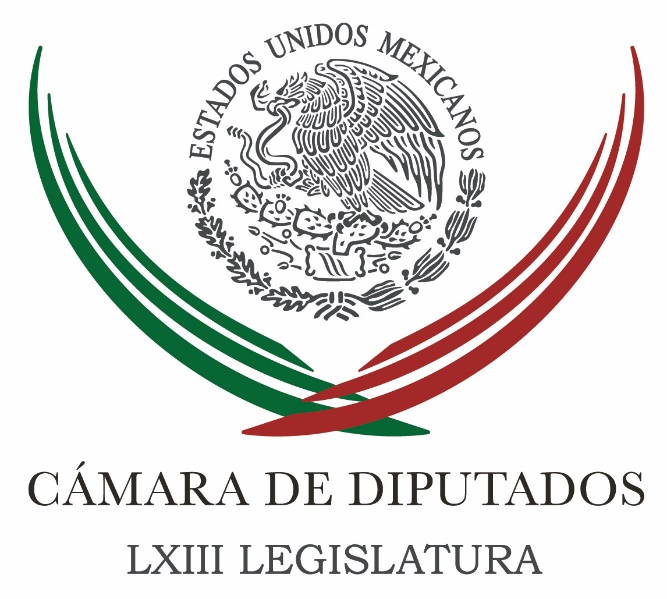 Carpeta InformativaSegundo CorteResumen:Jesús Zambrano: Aniversario del PRDMéxico goza actualmente de estabilidad económica y política que no debe perder: GamboaSenadora Padierna lamenta violencia en contra de candidatos en el país Videgaray y Guajardo alistan reunión con funcionarios de TrumpReitera López Obrador propuesta de dos pistas en Santa LucíaPuedo quitar a PRI 5 millones de votos'CCE insiste en que no hay campaña negra contra AMLOCoparmex: IP buscar dar carpetazo a conflicto con AMLOLunes 07 de mayo 2018TEMA(S): Trabajo LegislativoFECHA: 07//05/18HORA: 07:48 AMNOTICIERO: Noticias MVSEMISIÓN: Segundo CorteESTACION: 102.5 FMGRUPO: MVS ComunicacionesJesús Zambrano: Aniversario del PRDLuis Cárdenas en entrevista con Jesús Zambrano, presidente del PRD Luis Cárdenas (LC), conductor: El PRD ha cumplido 29 años, 29 años y pues para muchos es un PRD harto distinto al de hace 29 años, al que se funda pues después de lo que muchos mexicanos consideran un fraude electoral, el PRD que apoyó durante dos ocasiones a un Andrés Manuel López Obrador y que hoy y que hoy quiere que un Andrés Manuel López Obrador no llegue a la Presidencia de la República. El PRD que en algún momento se desgarró con el Partido Acción Nacional, particularmente en2006, hay que recordarlo y que hoy pues es un aliado en pos del gobierno de coalición del Partido Acción Nacional. Quisimos platicar con uno de los partidos del PRD, con Jesús Zambrano, pues para una reflexión, Jesús, en torno a los 29 años del PRD, ¿cómo estás?, te mando un abrazo, buenos días. Jesús Zambrano (JZ), presidente del PRD: Muy buenos días, Luis y con el gusto de saludarte, igual un abrazo de aquí para allá, a tus ordenes, como siempre. LC: 29 años del PRD, muy distinto, Jesús, de ese PRD que se fundó, de ese PRD que dicen hoy sus críticos, “se ha desdibujado”, ¿qué dices?, una reflexión como presidente del PRD después de todo este tiempo, hoy el PRD parte de una alianza, de un gobierno de coalición y hay quienes dicen, Jesús “que hasta más bien como satélite del Partido Acción Nacional”, ¿qué nos dices? JZ: Pues que se equivocan los que una y otra vez nos han matado y sepultado y aquí seguimos vivos, por supuesto y que no nos hemos desdibujado, nos hemos redibujado, o reconfigurado en un México diferente al que hace 20 años había cuando surgimos como partido político, efectivamente después de aquel lo que nosotros consideramos fue un fraude encabezado por Carlos Salinas para ganar la Presidencia de la República contra Cuauhtémoc Cárdenas, que fue el candidato de una amplia coalición. De 29 años para acá el país desde luego que ha cambiado, el PRD ha sido factor fundamental para muchísimos cambios que se han dado, desde contribuir a una reforma que en 1996 terminó propiciando la alternancia política en el año 2000, con un IFE en aquel entonces autónomo e independiente del gobierno, porque antes, hasta 1996 el que lo encabezaba, lo dirigida, lo presidía era el secretario de Gobernación. Con un Tribunal Electoral también independiente, que posibilitó que en 1997, la primera elección intermedia para diputados federales, que se hizo sin un PRI manejado por el gobierno del PRI, perdió el PRI la mayoría en la Cámara de Diputados y desde entonces no ha vuelto a conquistar por sí mismo. Y de ahí se derivaron muchas cosas, porque en el 97 nosotros empezamos a gobernar la Ciudad de México y ha sido la Ciudad de México paradigma, ejemplo de un conjunto de transformaciones, de derechos sociales, que a partir especialmente del año 2000 se empezaron a configurar para muchísima gente de derechos individuales, libertad es política; es decir… LC: Déjame de detenerte aquí, por un momento, perdón que te interrumpa, por el tema de la Ciudad de México, perdón la interrupción, pero creo que es importante también mencionarlo, pues ninguno de esos gobernantes de la Ciudad de México está ahora en el PRD, salvó Miguel Ángel Mancera, que tampoco está en el PRD, sino que es un ciudadano. Un Marcelo Ebrard que hoy apoya a López Obrador; que es López Obrador, hoy va a la Presidencia, ¿qué le ha pasado ahí a los que les dicen “se fue desdibujando esa izquierda del PRD?, hoy es un partido de izquierda que apoya a un candidato de derecha, tú lees las críticas, tú sabes que eso es lo que les dicen, cuando me mencionas eso de la Ciudad de México, es que ninguno de esos ya quedó en el PRD. JZ: Sí, pero llegaron por el PRD, con postulados del PRD y a poner en marcha postulados y el programa, planteamientos del PRD, Luis que no se nos olvide eso. LC: Claro… ¿Y por qué los habrán dejado? JZ: Hoy, pues Andrés Manuel ya sabemos. JZ: Sí, claro. JZ: Porque quería un partido que él pudiera manejarlo a su manera, el PRD no es así, el PRD tiene distintas personalidades, liderazgos, agrupamientos, sigue siendo un partido plural como nación, no un partido que atienda a la línea del caudillo, que simplemente obedezca órdenes. No, somos un partido vivo y Andrés Manuel no quería eso, por eso se salió, después de que en el 2012 lo acompañamos por segunda vez y lo acompañamos con todo, yo mismo en diversos eventos, mítines todavía sus conferencias poselectorales en las mañanas hasta que el Tribunal falló estuvimos junto con él. Pero él decidió pues seguir formando Morena, que lo empezó a formar paralelamente al PRD, desde que él estaba en el Gobierno de la Ciudad de México. Entonces mira, te digo para muchos es “Es que el que se haya ido Andrés Manuel desdibuja al PRD y ahora en lugar de estar apoyando a un candidato de izquierda, que ahora me pregunto si verdaderamente todos los planeamientos que le hemos escuchado a López Obrador en los últimos son de un abanderado de izquierda, de un hombre de izquierda, más bien yo te diría que es absolutamente en contra de lo que estamos planteando, de la necesidad de democratizar el poder público, de gobiernos de coalición, de la tolerancia, de las libertades, del entendimiento con la iniciativa privada”. En fin, de un conjunto de cosas que requiere hoy en esta circunstancia de un México que vive en un mundo globalizado, requiere de otros planteamientos. LC: Claro. JZ: No de esa izquierda que dicen “Es que es la izquierda de hace 29 años se desdibujó”, entonces el país también se nos desdibujó, les diría yo, pues que cada vez que el país se transformada y que nosotros contribuimos también a transformarlo, por eso seguimos luchando por muchas cosas que siguen pendientes en términos de bienestar para la gente”. Ahí están las banderas del PRD ondeando, hoy sí con una candidatura que nosotros buscamos encabezarla, no se dieron las circunstancias, porque no teníamos a quien pudiera haber estado mejor colocado en las encuestas de opinión pública, pero vamos en una alianza amplia para formar un gobierno de coalición, el primer gobierno de coalición, que va a empezar a cambiar el régimen político. Yo me pregunto si esto, la democratización del poder público, el buscar que el presidente de la República tenga contrapesos verdaderos, que le rinda cuentas al Congreso de la Unión, que le rinda cuentas a la sociedad, que de la sociedad salga el fiscal General, salga el fiscal Anticorrupción y salga el fiscal que *** los procesos electorales. Yo me pregunto si esto es retroceso o esto es desdibujamiento de la izquierda, yo creo que no, es un redibujamiento o un redimensionamiento de lo que hoy una izquierda responsable, como es la que sigue existiendo con mucha fuerza en el PRD, estamos hoy. LC: Rápidamente Jesús Zambrano, finalmente te pregunto, ¿cuál será el futuro del PRD?, el PRD en algún momento, la gran fuerza política por el PRD mismo y bueno, hoy tú tienes los datos, cito las de Consulta-Mitofsky, por ejemplo, son proyecciones al final, lo sé, pero bueno, ahí están los datos, se calcula que podrían tener un mínimo de 35 diputados, un máximo de 49, pues no es la gran fuerza digamos que van a estar en fuerzas similares, por ejemplo la del PT o de fuerza similares o inclusive menores, que por ejemplo la de Encuentro Social. ¿Qué nos dices, cuál es el futuro del partido después de ser un gran?, gran partido recordamos la desbandada que ser dio en el Senado, varias cosas, ¿cuál es el futuro del PRD? JZ: Yo no niego de ninguna manera lo que está pasando, ahí están los hechos, estamos trabajando porque el PRD forme parte, más bien para que el PRD sea parte del primer gobierno de coalición; tengo toda la confianza de que vamos a ganar la Presidencia de la República con Ricardo Anaya y con él vamos a inaugurar una nueva época en la vida del país y respeto desde luego las encuestas como la de Mitofsky y otra que han salido, el día 1 de julio, el 2 de julio en la mañana vamos a estar viendo qué finalmente fue lo que terminó de decidir libremente el electorado, las mujeres y los hombres que van a definir el futuro de México no en los próximos seis años, sino por muchos años más. Y desde veo un PRD revitalizado, donde salgo, donde voy a los estados de la República, porque no me quedo solamente en la Ciudad de México. LC: Claro, déjame preguntártelo Jesús Zambrano, el PRD va a ser, si ganara Andrés Manuel López Obrador, la oposición izquierda de la izquierda. JZ: Mira, en todo aquello que se plantee que le ayude al país ahí vamos a estar apoyando, todo aquello que significan retrocesos, porque ya lo veremos si gana López Obrador a ver si verdaderamente vamos a ir para atrás o vamos a ir adelante, nos vamos a poner en todo lo que le afecta al país y en todo lo que le afecte a la gente en sus libertades y derechos adquiridos. LC: Te mando un gran abrazo, Jesús Zambrano, gracias por tomarnos la comunicación y bueno, pues felicidades en estos 29 años. JZ: Muchas gracias, muchas gracias, Luis, un abrazo, igualmente. LC: Gracias. JZ: Con mucho afecto de nuestra parte, buenos días, gracias por la oportunidad. LC: Nombre, siempre, Jesús Zambrano, pues ahí del PRD uno de los presidentes del PRD, que vaya que le tocaron momentos, momentos también complicados, la consolidación de esta, finalmente alianza, coalición para un gobierno de coalición por el Partido Acción Nacional, cómo han cambiado las cosas, 29 años atrás, 1989 un Cuauhtémoc Cárdenas, que bueno pues pugnaba sí por un fraude electoral hecho por Carlos Salinas de Gortari y se creaba la gran fuerza de la izquierda, un PRD que puso a Cuauhtémoc Cárdenas si no me equivoco, dos veces candidato a la Presidencia de la República y después dos veces a Andrés Manuel López Obrador, candidato a la Presidencia de la República. Y que fue una gran fuerza y hoy, bueno, pues ahí están, ahora sí que ahí están los datos, ahí están los números, veremos cuál futuro del Partido de la Revolución Democrática, la mejor opinión es la suya. Duración: Duración: 11’ 12” bmj/mTEMA(S): Información GeneralFECHA: 07/05/18HORA: 13:10 PMNOTICIERO: MVS NoticiasEMISIÓN: Segundo CorteESTACION: OnlineGRUPO: MVS ComunicacionesMéxico goza actualmente de estabilidad económica y política que no debe perder: GamboaEl coordinador del PRI en el Senado, Emilio Gamboa Patrón, aseguró que, gracias a la suma de esfuerzos, nuestro país goza actualmente de una estabilidad económica y política que no debe perder.En un comunicado, Emilio Gamboa resaltó que los indicadores económicos del país demuestran que los mexicanos hemos sabido generar un círculo virtuoso entre la estabilidad económica, política y social. Señaló que la suma de esfuerzos del gobierno federal, con los gobiernos estatales y el sector empresarial, junto con los trabajadores, han permitido generar estabilidad económica y dejar atrás periodos difíciles que, aseguró, no deben regresar.Gamboa Patrón destacó que nuestro país tiene hoy condiciones de mayor competencia y competitividad, con infraestructura de calidad y una mano de obra calificada y más productiva, aunado a su promoción a nivel internacional.Advirtió, en este sentido, que es tarea de todos mantener un sólido Estado de derecho y fortalecer a nuestras instituciones a fin de mantener la confianza y seguir por el sendero del desarrollo económico, que se refleje en empleos y mayor bienestar.El senador priista afirmó que la estabilidad se observa en la captación de 120 mil millones de dólares en inversión extranjera directa y la creación de más de tres y medio millones de empleos formales, que podría llegar a los cuatro millones a finales de la administración.Indicó que tenemos la inflación más baja en promedio en un sexenio, mientras que el peso mexicano es la moneda que mejor se ha defendido frente al dólar y la reforma energética tiene asegurados 180 mil millones de dólares en inversión.En ese sentido, anticipó que la bancada del PRI en la Cámara Alta seguirá trabajando para privilegiar una visión de Estado y mantener al país como una de las economías que crece a mayor velocidad que el promedio de los países emergentes. ar/mTEMA(S): Información GeneralFECHA: 07//05/18HORA: 13:26 PMNOTICIERO: 20 MinutosEMISIÓN: Segundo CorteESTACION: OnlineGRUPO: 20 MinutosSenadora Padierna lamenta violencia en contra de candidatos en el país La senadora del Partido del Trabajo (PT), Dolores Padierna Luna, lamentó el aumento de la violencia en contra de candidatos de todos los partidos políticos y urgió a los gobiernos municipales, estatales y federal a instrumentar medidas para la protección de quienes se encuentran en campaña.En entrevista, expuso que el actual periodo electoral se va a convertir en el más violento del que se tenga conocimiento en la historia de nuestro país. "No me refiero sólo a esa violencia verbal, (también) en imágenes o en actos proselitistas que se difunden desde las distintas campañas electorales de los partidos políticos y las coaliciones que en nada abonan a la discusión pública de las ideas o de las propuestas de gobierno", precisó la legisladora. Destacó que esta violencia política que genera odio, encono y enfrentamientos es tan sólo el preludio para otros actos mucho más violentos que van dirigidos directamente a atentar contra la integridad y la vida de las y los candidatos que participan en el actual proceso electoral. "Hemos podido presenciar tristemente como en actos de campaña de distintos candidatos y candidatas, grupos organizados son convocados para agredir, amedrentar y amenazar a quienes no simpatizan con ellos y con sus preferencias políticas, derivando estas acciones en un escalamiento de la violencia política en el marco de las presentes campañas electorales", expuso. Padierna Luna recordó que sólo en las últimas dos semanas fueron asesinados en hechos distintos el alcalde en funciones de Tlalnepantla, Puebla, José Efraín García, así como los candidatos a alcaldes Martín Gómez y Aarón Varela, también en Puebla. Otros decesos son el de Juan Carlos Andrade, presidente municipal con licencia de Jilotlán de los Dolores, Jalisco, y también candidato a reelegirse en el cargo; la candidata a diputada local Maribel Barajas, en Michoacán, y desde luego, el crimen del integrante de Morena, Adiel Zermann Miguel, aspirante a la alcaldía de Tenango del Aire, en el Estado de México, que ocurrió este fin de semana. Recordó que la violencia electoral ha privado de la vida a varias decenas de líderes políticos, candidatas y candidatos, así como a funcionarios públicos en los meses recientes. Lo anterior, ha llamado la atención de la Organización de Estados Americanos (OEA), que en voz de su secretario general, Luis Almagro, hace un mes declaró en Madrid: "Nos preocupan varios elementos en la elección mexicana, el primero, es el asesinato de candidatos y líderes políticos en el país, va en promedio un crimen de un candidato cada cuatro o cinco días, eso es un margen de violencia absolutamente inaceptable en un proceso electoral, eso nos preocupa sobremanera". bmj/mTEMA(S): Información GeneralFECHA: 07//05/18HORA: 11:18 AMNOTICIERO: ExcélsiorEMISIÓN: Segundo CorteESTACION: OnlineGRUPO: ImagenVidegaray y Guajardo alistan reunión con funcionarios de TrumpEl día de hoy, el Secretario de Relaciones Exteriores, Luis Videgaray, y el Secretario de Economía, Ildefonso Guajardo, inician una visita de trabajo a la ciudad de Washington, D.C.Los secretarios sostendrán reuniones de trabajo con el Embajador Robert Lighthizer, Representante Comercial de Estados Unidos, para dar seguimiento al estatus de la renegociación del Tratado de Libre Comercio de América del Norte (TLCAN). Asimismo, se reunirán con Larry Kudlow, director del Consejo Económico Nacional de la Casa Blanca, para tratar la agenda económica entre ambos países.Te puede interesar: Alistan sesiones decisivas para renegociación del TLCANPor su lado, el Canciller Videgaray se reunirá con John F. Kelly, Jefe de Gabinete del presidente Donald Trump; Michael Pompeo, Secretario de Estado, y Kirstjen Nielsen, Secretaria de Seguridad Interna, para discutir temas de la agenda bilateral, como migración, seguridad y frontera.El gobierno de México reafirma su interés y compromiso en mantener el diálogo constructivo con Estados Unidos, basado en el respeto mutuo. bmj/mTEMA(S): Información GeneralFECHA: 07//05/18HORA: 12:16 PMNOTICIERO: EnfoqueEMISIÓN: Segundo CorteESTACION: OnlineGRUPO: NRM ComunicacionesReitera López Obrador propuesta de dos pistas en Santa LucíaEl candidato presidencial de la coalición Juntos Haremos Historia, Andrés Manuel López Obrador, insistió ante representantes del sector turismo, que en caso de ganar el próximo 1 de julio, revisaría el proyecto del Nuevo Aeropuerto Internacional de México.Señaló que buscaría el diálogo con empresarios, contratistas y todos los que intervienen en la construcción de la nueva terminal aérea, inclusive con aquellos que hayan invertido en bonos, “y así revisar la mejor opción”. No obstante, insistió en que desde su perspectiva, la mejor opción sería realizar dos pistas en la base aérea de Santa Lucía, en el Estado de México, y conectarla con el actual aeropuerto, para lo que se emplearía una inversión de “50, 70 mil millones de pesos y lo terminaríamos a más tardar a principios del 2020”. Al participar en el XVI Foro Nacional de Turismo Ciudad de México 2018, López Obrador explicó que “no queremos cancelar la posibilidad de resolver el problema de la saturación del actual aeropuerto”, sino resolver el problema sin gasto o inversión excesiva.El abanderado de los partidos Morena, Del Trabajo y Encuentro Social, dijo que de obtener el triunfo, impulsaría la actividad turística, para lo que ya se cuenta con un programa y el apoyo de un especialista, Miguel Torruco Marqués. bmj/mTEMA(S): Información GeneralFECHA: 07//05/18HORA: 00:00 NOTICIERO: ReformaEMISIÓN: Segundo CorteESTACION: OnlineGRUPO: C.I.C.S.APuedo quitar a PRI 5 millones de votos'El candidato presidencial independiente, Jaime Rodríguez, presentó hoy un análisis predictivo, basado en opinión de ciudadanos, que indica que puede quitarle 5 millones de votos al PRI, de aquellos tricolores que no simpatizan con su candidato José Antonio Meade.Al reunirse con integrantes de la Cámara Nacional de la Industria Electrónica, de Telecomunicaciones y Tecnologías de Información (Canieti), "El Bronco" expuso su proyección -de acuerdo con comentarios recabados en redes sociales, WhatsApp y llamadas- que arroja que militantes de este partido lo perciben más priista que a Meade."Este análisis dice que yo puedo quitarle al PRI 5 millones de votos, porque el candidato del PRI no despega y porque dicen que yo soy más priista que Meade, mejor candidato que Meade, más priista que él. No sé si mi cuerpo sea de priista", expresó el candidato independiente."'Ese si es macho mexicano', perdón pero no lo digo yo, ahí dice, 'tiene huevos', 'mucho mejor candidato', 'deberían de cambiar a Meade por él', es lo que escribe la gente que milita en ese partido", mencionó."El Bronco" sostuvo que actualmente cuenta ya con una red de 290 mil voluntarios que se han sumado a su proyecto para influenciar a sus seguidores en redes sociales.Durante su exposición, el Gobernador de Nuevo León con licencia ejemplificó el uso de la tecnología y redes sociales en su Gobierno para reducir gastos y facilitar trámites, y ofreció replicarlo de ganar la Presidencia.Rodríguez se manifestó a favor del voto electrónico y la segunda vuelta, y reiteró algunas de sus propuestas como ofrecer tarjetas para el acceso a internet a los jóvenes del País, acabar con el asistencialismo, reducir la burocracia, disminuir impuestos, impulsar preparatorias militarizadas y crear el Consejo México con participación de la IP. bmj/mTEMA(S): Información GeneralFECHA: 07/05/18HORA: 09:40 AMNOTICIERO: Político.mxEMISIÓN: Segundo CorteESTACION: OnlineGRUPO: Político.mxCCE insiste en que no hay campaña negra contra AMLOJuan Pablo Castañón, presidente del Consejo Coordinador Empresarial, aseguró que no es una campaña negra, que quieren un México libre para generar empleos y nuevas oportunidades para los jóvenes, que eso es lo que hay que difundir en el país, no la división ni la descalificación.En entrevista con Oscar Mario Beteta señaló que no es correcto que un candidato de la República haga declaraciones de ese tipo, cuando está en la búsqueda de los votos de los ciudadanos. Aseguró que los empresarios estamos comprometidos con México, no es justo que los descalifiquen de esa manera.Castañón insistió que les interesa construir e informar a la sociedad pues sabe que pueden existir seudo empresarios o que no cumplan con la ley, de ser así, no formarían parte de su organismo. ar/mTEMA(S): Información GeneralFECHA: 07/05/18HORA: 12:25 PMNOTICIERO: Milenio NoticiasEMISIÓN: Segundo CorteESTACION: OnlineGRUPO: MilenioCoparmex: IP buscar dar carpetazo a conflicto con AMLOLa Confederación Patronal de la República Mexicana (Coparmex) afirmó que con el desplegado que se publicó en diversos medios por parte de la IP, buscan dar carpetazo al conflicto con el candidato a la Presidencia, Andrés Manuel López Obrador.En fono conferencia con medios, el presidente del organismo, Gustavo de Hoyos Walther, indicó que el hecho de disentir en temas electorales de ninguna manera puede implicar que se consideren enemigos.  "Nos interesaría que a partir de este posicionamiento claro, podamos darle el carpetazo a este capítulo, y aprovechar lo que queda de las campañas para seguir construyendo", dijo. Indicó que este desplegado es un llamado a la celeridad y a la concordia para buscar puntos de coincidencia, "entendiendo que en las campañas políticas es natural que existan momentos de inflexión y puntos de divergencia". Destacó que todos los ciudadanos pero en primer lugar, todos los partidos políticos y así como todos los candidatos deben privilegiar que exista un diálogo constructivo. Recordó que este conflicto tiene como origen algunas expresiones hechas la semana pasada por el candidato de Morena, las cuales consideraron desafortunadas. ar/m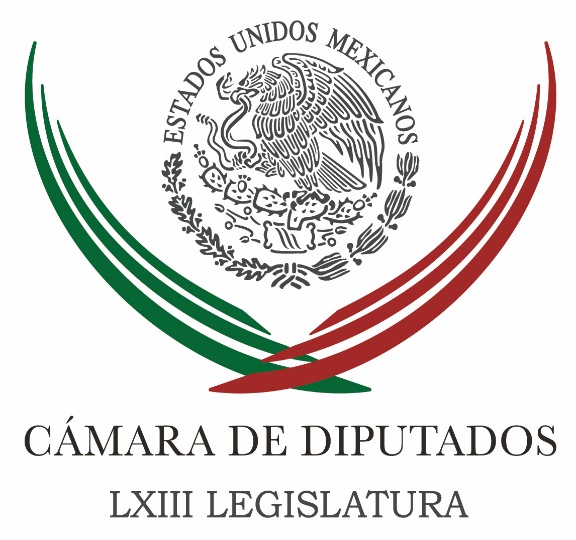 Carpeta InformativaTercer CorteResumen: Critica PRD en San Lázaro doble discurso del Gobierno Federal en materia laboralFallan quienes amenazan y luego sacan 'banderita blanca' a empresarios: PRDViolencia y odio no deben tener cabida en proceso electoral: PresidenciaEnemigos de México son la inseguridad y la pobreza, destaca SecturSe debe revisar la Reforma Educativa; es perfectible y requiere nuevo impulso: INEETiene PGR caso de desvíos al PRI: FiscalPRD exige a gobierno federal delinear estrategias de seguridad contra violencia políticaDemanda PES 'clima de paz' para las eleccionesConcanaco pide diálogo abierto y respetuoso, ante choque de AMLO y empresariosZedillo destaca esfuerzos de México y Canadá por el TLCAN07 de mayo de 2018TEMA(S): Información GeneralFECHA: 07/05/18HORA: NOTICIERO: MVS NoticiasEMISIÓN: Tercer CorteESTACION: InternetGRUPO: MVSCritica PRD en San Lázaro doble discurso del Gobierno Federal en materia laboralAngélica Melín, reportera: La bancada del Partido de la Revolución Democrática (PRD) en la Cámara de Diputados criticó al Gobierno Federal por no ratificar el Convenio 189 de la Organización Internacional del Trabajo en materia de trabajo doméstico.El diputado José Hugo Ángel, señaló que esa postura y los discursos del Ejecutivo en el marco del Día del Trabajo, conmemorado el pasado 1 de mayo, muestran la incongruencia de la saliente administración federal.El legislador indicó que la negativa a ratificar el instrumento internacional señalado, confirma que el discurso del Ejecutivo Federal y grupos económicos en el país es “demagogia” y que no tienen interés genuino en proteger los derechos de los trabajadores.Recordó que instancias como la Comisión Nacional de los Derechos Humanos (CNDH) llamaron al Presidente de la República a impulsar el Convenio antes del pasado 30 de abril, con el fin de que se impulsaran los cambios legales necesarios, pero se hizo caso omiso.En ese tenor, abundó el congresista, los discursos oficiales en el marco del Día del Trabajo resultan contradictorios y lamentables, pues se presumió fortalecimiento del salario, la creación de empleos, acceso a seguridad social y mejores condiciones de vida para los trabajadores, condiciones que no coinciden con la realidad de la mayoría de los mexicanos.Al no ratificar el Convenio referido, insistió, el Estado mantiene condiciones violatorias de derechos humanos de los trabajadores domésticos, que en el país realizan más de 2 millones 300 mil personas, en su gran mayoría mujeres.Ángel Olvera puntualizó que apenas el ocho por ciento de las trabajadoras del hogar y de los trabajadores de esa rama tienen seguridad social; solo el tres por ciento tiene acceso a servicio médico; aunado a que su sueldo en promedio es de dos salarios mínimos, poco más de 160 pesos, y cumplen jornadas de trabajo de 12 horas diarias, aproximadamente.“Ojalá quienes encabecen próximamente a los poderes Ejecutivo y Legislativo de nuestro país cambien radicalmente esta actitud, pues no es humano ni posible social, económica y políticamente seguir con esta tendencia”, dijo. Masn/mTEMA(S): Información GeneralFECHA: 07/05/18HORA: NOTICIERO: MVS NoticiasEMISIÓN: Tercer CorteESTACION: InternetGRUPO: MVSFallan quienes amenazan y luego sacan 'banderita blanca' a empresarios: PRDAngélica Melín, reportera: El vicecoordinador de la bancada del Partido de la Revolución Democrática (PRD) en la Cámara de Diputados, Jesús Zambrano, desestimó las últimas declaraciones de Andrés Manuel López Obrador sobre el Nuevo Aeropuerto Internacional de la Ciudad de México (NAICM).El legislador indico que se equivocan quienes un día amenazan y advierten sobre la cancelación de la terminal aérea, y al siguiente sacan la “banderita blanca” en señal de la paz, dijo, en referencia al político tabasqueño.“Se equivocan quienes agarran pleito y un día levantan una banderita blanca de amor y paz con los empresarios y al otro día o a las horas siguientes les declaran la guerra. Por eso yo digo, las propuestas para generar empleos son responsables, son realistas, son viables, pero tienen que contar con la seguridad jurídica” necesaria, añadió en torno a las propuestas del candidato de la coalición “Por México al Frente”, Ricardo Anaya.Zambrano Grijalva defendió los planteamientos del ex líder del Partido Acción Nacional (PAN) en materia económica; sin embargo, reconoció que sin apoyo de los empresarios y recursos suficientes para concretarlos, difícilmente prosperarán porque ningún gobernante “puede solo”.“Que haya una buena relación, una armonía, una agenda de entendimiento con el sector empresarial de nuestro país, el gobierno por sí solo no va a generar los empleos que requiere el país, que requiere la gente, sobre todos los jóvenes y tendrá que ser necesariamente, fundamentalmente con la participación del sector empresarial”, abundóAfirmó que el país requiere inversiones suficientes, tanto públicas como privadas, para generar la infraestructura que detone su potencial, permita crear fuentes de empleo y conducir a un desarrollo adecuado a zonas como el oriente de la Ciudad de México y los alrededores de la nueva terminal aérea. Masn/mTEMA(S): Información GeneralFECHA: 07/05/18HORA: 15:51NOTICIERO: La Jornada.comEMISIÓN: Tercer CorteESTACION: Online:GRUPO: La Jornada.com0Violencia y odio no deben tener cabida en proceso electoral: PresidenciaPatricia Muñoz Ríos, reportera: El vocero de la Presidencia de la República, Eduardo Sánchez, indicó que los mexicanos “estamos en un proceso electoral, donde la violencia y el odio no debe tener cabida”.En una conferencia de prensa que tuvo lugar en Los Pinos para dar a conocer un nuevo producto del Infonavit, el vocero fue cuestionado respecto de que opinaba sobre manifestaciones de violencia en el proceso electoral, a lo que respondió que “los mexicanos tenemos mucho que perder, y nada que ganar si permea la violencia en los procesos políticos. Que no quepa duda, México ha crecido gracias al ambiente de libertades que existe”.Hizo ver que siempre es mejor el respeto y la concordia que el odio y la violencia y la libertad de pensar distinto es la primera de todas las libertades y todos la tienen que respetar y la democracia es sin lugar a dudas el mejor campo para demostrarse ésta. dlp/mTEMA(S): Información GeneralFECHA: 07/05/18HORA: 17:15NOTICIERO: 24 HORASEMISIÓN: Tercer CorteESTACION: Online:GRUPO: 24 HORAS0Enemigos de México son la inseguridad y la pobreza, destaca SecturNotimex: El secretario de Turismo, Enrique de la Madrid, consideró que los mexicanos no deben dividirse ni polarizarse, sino solidarizarse contra enemigos en común, como la inseguridad, la pobreza y la desigualdad.“Los enemigos no somos nosotros, hay que recordar que eso es parte de las lecciones de nuestra historia”, dijo durante su participación en la Reunión Nacional de Municipios Turísticos de México, que se realiza en Valle de Bravo, Estado de México.Agregó que un buen gobierno es lo más cercano a un padre de familia quien provoca la unidad, la solidaridad y el apoyo entre quienes más lo necesitan, de acuerdo con un comunicado de la Secretaría de Turismo (Sectur).Ante dirigentes y miembros de la Asociación Nacional de Municipios Turísticos, reiteró que el compromiso del gobierno federal y de la Secretaría de Turismo es trabajar juntos con el gobierno estatal y municipal, así como con la sociedad para lograr un México mejor.“Yo no me imagino en el tema de la seguridad, ni en el de reordenamiento urbano, tampoco en el de la promoción que podamos tener éxito, salvo que tengamos éxito todos juntos”, abundó.Lo anterior, señaló De la Madrid, comienza por el respeto y el reconocimiento de los municipios del país. “Y como aquí se ha dicho todo es municipal. Todo ocurre allí, los ingresos se generan en los municipios”.Al referirse a temas de carácter fiscal, el funcionario dijo que el impuesto predial existe en los municipios y no siempre se cobra, “pero también hay otros impuestos que se cobran como el de la nómina y el del hospedaje que deberíamos estar seguros que contribuyen y que las autoridades municipales y estatales se aseguren de que las empresas los paguen”.El titular de la Sectur también se pronunció por maximizar los ingresos que ya se tienen, y ver qué hace falta, para decidir si se va por más.Por su parte, el presidente de la Federación Nacional de Municipios de México (Fenamm) Edgar Cortés Carrillo, se comprometió a trabajar de manera coordinada con el gobierno federal y de los estados para lograr la sustentabilidad de la vocación turística que hay en cada uno de los municipios del país.“Desde nuestros municipios seguiremos trabajando con la infraestructura, las capacidades y el trabajo, impulsando todos y cada uno de los esfuerzos para hacer de nuestro país el sexto destino turístico internacional y alcanzar la cifra de más de 39 millones de visitantes extranjeros”, apuntó.Agregó que entre los objetivos del encuentro efectuado hoy, está el conocer de primera mano la oferta institucional, federal y estatal para los municipios turísticos que suman más de 400 en todo el país.“Sabemos del gran esfuerzo y convicciones del Presidente de la República y desde luego del Secretario de Turismo, para hacer de este sector una de nuestras fortalezas y una fuente de prestigio de México ante todo el mundo”, añadió.Por su parte, el presidente electo de la Asociación Nacional de Municipios Turísticos, José Antonio Hernández, hizo un llamado a que se escuche la voz de los municipios, pues es de vital importancia que más recursos financieros lleguen a estos gobiernos locales.Así se resolverán problemas de pavimentación, mantenimiento y alumbrado público, además de que se ofrecerán programas de cultura, en municipios con vocación turística. dlp/mTEMA(S): Información GeneralFECHA: 7/05/18HORA: 18:12NOTICIERO: Aristegui NoticiasEMISIÓN: Tercer CorteESTACIÓN: Online GRUPO: 0Se debe revisar la Reforma Educativa; es perfectible y requiere nuevo impulso: INEEIsaías Robles.- Los consejeros del Instituto presentaron el documento "Educación para la democracia y el desarrollo de México" y denunciaron que este tema ha estado prácticamente ausente del debate electoral en curso.Ante la advertencia de Andrés Manuel López Obrador, candidato presidencial de la coalición Juntos haremos historia, de derogar la Reforma Educativa, el Instituto Nacional para la Evaluación de la Educación (INEE) reconoció que se deben analizar sus alcances, pues “la educación siempre es perfectible” y requiere un nuevo impulso. Al presentar el documento Educación para la democracia y el desarrollo de México, los consejeros del INEE denunciaron que el tema de la educación ha estado prácticamente ausente del debate electoral en curso y los candidatos se han referido a él de manera muy pobre.La consejera presidenta, Teresa Bracho González, señaló que ante la sucesión presidencial se requiere una política educativa de largo plazo, que sea transexenal y goce de autonomía respecto a partidos y sindicatos.Gilberto Guevara Niebla, también consejero del INEE, apuntó que para generar la justicia social que el país demanda, se requiere que: “La educación nacional no debe estar sujeta a doctrinas ideológicas predeterminadas, tampoco debe evitar mecánicamente las experiencias exitosas del extranjero. México tiene su filosofía educativa propia y debe construir su proyecto con base en su experiencia propia e histórica. Generar la justicia social que el país demanda, requiere concebir la educación de calidad desde una visión humanista, ajena a prejuicios, igualitaria, critica e inclusiva”.Sylvia Schmelkes subrayó la necesidad de evitar que la educación reproduzca las desigualdades que existen en la sociedad mexicana actual y por ello demandó promover “la equidad y la inclusión en los servicios educativos implica asegurar a todos los estudiantes su inclusión en escuelas dignas independientemente de su origen, residencia, capacidades, condición social, salud, preferencias y creencias”.El INEE entregará a la candidata y a los cuatro candidatos a la Presidencia de la República ese documento que incluye 10 objetivos irrenunciables de política educativa: cobertura universal; calidad de la educación; evitar la deserción escolar; fortalecer la escuela; así como promover la equidad e inclusión.Además, señala la necesidad de apoyar la formación de docentes profesionales; incentivar la valoración del maestro; buscar la gobernanza eficaz del sistema educativo; reforzar la prioridad de la educación en las políticas públicas y establecer la evaluación como pilar de la política educativa.   Jam/mTEMA(S): Información GeneralFECHA: 07/05/18HORA: NOTICIERO: Reforma.comEMISIÓN: Tercer CorteESTACION: InternetGRUPO: Tiene PGR caso de desvíos al PRI: FiscalPedro Sánchez Briones, reportero: La indagatoria del desvío de 250 millones de pesos a través de una triangulación desde el Gobierno federal hacia la Administración del ex Gobernador César Duarte y luego a campañas del PRI ya la asumió la PGR.Autoridades de Chihuahua sólo esperan que instancias judiciales resuelvan dónde seguirá recluido Alejandro Gutiérrez, ex secretario general adjunto del Comité Ejecutivo Nacional (CEN) del PRI, preso actualmente en un penal estatal por el presunto desvío."La carpeta de investigación ya no está en nuestro entorno y ya lo único que queda pues es que las autoridades judiciales se pongan jurídicamente de acuerdo para ver dónde debe llevarse a cabo el proceso de reclusión de esta persona", declaró este lunes el Fiscal César Augusto Peniche.¿Dónde está la carpeta de investigación?, se le preguntó en entrevista con medios en Palacio de Gobierno, en Chihuahua capital, tras una reunión de seguridad."En la PGR", comentó.Se le cuestionó si entonces la PGR ya asumió el caso de Gutiérrez."Sí, en efecto. Pero no hay que olvidar que él tiene además un proceso aquí en el estado", dijo.El Fiscal enfatizó que el traslado de Gutiérrez del Cereso Estatal 1 en Aquiles Serdán a un centro penitenciario de la Ciudad de México es una situación jurisdiccional."Y ya una vez que haya resoluciones definitivas, nosotros la atenderemos, ya no está específicamente en el entorno de la Fiscalía, nosotros, nuestra responsabilidad es la investigación del delito."Pero, reitero, aquí tienen que ponerse de acuerdo las autoridades judiciales tanto del fuero común como del fuero federal para establecer en dónde debe cumplir el tema de la reclusión porque, reitero, un juez de control a nivel federal tiene exactamente el mismo nivel y la misma autoridad que un juez de control a nivel estatal".La Fiscalía no especificó cuándo entregó la indagatoria a la PGR.En febrero, Gerardo Moreno García, juez federal de control de la CDMX, determinó asumir la instrucción del juicio contra el ex secretario del PRI por el desvío de 250 millones de pesos, al estimar que los recursos implicados son federales.Moreno García resolvió que el juzgado del fuero común de Chihuahua no es competente para llevar el proceso contra Gutiérrez, así como de Antonio Tarín y Gerardo Villegas, ex directores de Adquisiciones y de Administración de la Secretaría de Hacienda de Chihuahua, porque los fondos desviados estaban comprometidos para el ramo educativo y, por tanto, son federales.El juez dio en febrero un plazo de cinco días a la Fiscalía de Chihuahua para entregar la carpeta de investigación y las copias de la causa penal 780/2017, y advirtió que de no hacerlo le impondría una multa.En marzo, se informó que un tribunal federal de la CDMX decidiría si el juicio de los 250 millones de pesos se quedaba en un juzgado del fuero común de Chihuahua o en uno federal de la capital del País.En abril, el Décimo Tribunal Colegiado Penal en la Ciudad de México resolvió que sea el juez federal Gerardo Moreno García quien lleve el proceso.Alejandro Gutiérrez, detenido el 20 de diciembre en Saltillo, Coahuila, se encuentra preso en el Cereso Estatal 1 en Aquiles Serdán por dos procesos penales de presunto peculado agravado.El primero es por 250 millones de pesos, de los cuales 246 presuntamente se triangularon desde la Secretaría de Hacienda y Crédito Público hacia la Administración del priista César Duarte a través de empresas fantasma y después entregados al PRI para las campañas de 2016.Los otros 4 millones son por servicios no prestados por una empresa suya. Por esta investigación recibió seis meses de prisión preventiva.El segundo proceso es por haber recibido presuntamente mediante otra compañía un millón 740 mil por servicios que nunca prestó y se le dictó la medida cautelar de un año de prisión preventiva. msnmTEMA(S): Partidos PolíticosFECHA: 07/05/18HORA: 17:10NOTICIERO: Noticias MVSEMISIÓN: Tercer CorteESTACION: Online:GRUPO: Noticias MVS0PRD exige a gobierno federal delinear estrategias de seguridad contra violencia políticaErnestina Álvarez, reportera: La dirigencia nacional del PRD demandó al gobierno federal que cese la violencia política y garantice a candidatos y ciudadanos que puedan participar en las campañas y el día de la elección, porque los hechos ocurridos en Chihuahua “son un reto del crimen organizado al Estado mexicano y una señal de que pueden estar por encima de las instituciones, y solo reconocen la ley de las armas”.Con un “ya basta a los asesinatos de militantes perredistas”, el secretario general del sol azteca, Ángel Ávila, aseveró que a dos meses de las elecciones el PRD “está de luto” y solicitarán al secretario de Gobernación, Alfonso Navarrete Prida, que vuelva a organizar las mesas de seguridad con los dirigentes nacionales de los partidos.“Vamos a solicitar que el secretario de Gobernación, Alfonso Navarrete Prida, vuelva a instalar mesas de seguridad que estaba llevando acabo con los presidentes de los partidos, vamos a solicitar que al estado de Chihuahua no lo dejen solo en la lucha contra el crimen organizado, el crimen organizado debe ser combatido principalmente por la federación en coordinación con los gobiernos estatales, por eso decimos hoy que esperamos no volver a salir a dar un posicionamiento más por un perredista asesinado”En conferencia de prensa, el secretario general del PRD aseguró que establecerán contacto con el gobernador de Chihuahua, Javier Corral, para aclarar el asesinato y las agresiones a perredistas.Señalar que este domingo asesinaron a Liliana García, quien encabezaba la lista de regidores plurinominales del PRD en el municipio Ignacio Zaragoza, además de la agresión a la casa del candidato a edil y del presidente del Comité Directivo Municipal. dlp/mTEMA(S): Partidos PolíticosFECHA: 07/05/18HORA: 14:47NOTICIERO: Noticias MVSEMISIÓN: Tercer CorteESTACION: Online:GRUPO: Noticias MVS0Demanda PES 'clima de paz' para las eleccionesRoció Méndez Robles, reportera: El Partido Encuentro Social (PES) condenó los asesinatos del candidato por coalición “Juntos Haremos Historia” a la alcaldía de Tenango del Aire, Addiel Zermann Miguel y del dirigente del Partido Encuentro Social (PES) en la ciudad de Chihuahua, Eduardo Aragón Caraveo.El dirigente nacional del Partido Encuentro Social (PES), Hugo Erick Flores Cervantes demandó investigación para dar castigo a los responsables y exigió a las autoridades “garantizar un clima de paz para las elecciones”.Flores Cervantes también aseguró que la coalición Juntos Haremos Historia y su candidato presidencial, Andrés Manuel López Obrador, “no tiene ningún pleito con los empresarios”.“Les pedimos que se sujeten a los resultados de las urnas. Una vez que la coalición triunfe vamos a garantizar la libertad de empresa, cómo se establece en nuestra plataforma electoral. No se preocupen, en este país hay espacio para todos.“Lo único que va a acabar es la corrupción; ni López Obrador ni ninguno de los partidos de la coalición tiene pleito con los empresarios. Al contrario, sabemos que es muy importante su participación para que el país prospere”, finalizó el líder nacional de Encuentro Social. dlp/mTEMA(S): Información GeneralFECHA: 07/05/18HORA: 17:19NOTICIERO: El Universal.comEMISIÓN: Tercer CorteESTACION: Online:GRUPO: El Universal.com0Concanaco pide diálogo abierto y respetuoso, ante choque de AMLO y empresariosIvette Saldaña, reportera: A unos días del enfrentamiento entre el candidato de Juntos Haremos Historia, Andrés Manuel López Obrador, y el sector empresarial, el presidente de la Confederación de Cámaras Nacionales de Comercio, Servicios y Turismo (Concanaco), José Manuel López Campos, dijo que debe prevalecer un diálogo abierto, franco y respetuoso.La tolerancia de ideas debe prevalecer durante el proceso electoral, en las votaciones y después de éstas, ya que es necesario para avanzar como sociedad democrática, respetando la decisión que los ciudadanos expresen en las urnas.Añadió que la aportación de las ideas sea el elemento principal que enriquezca la plataforma política que desarrolle al país.Hizo un llamado “a la concordia a todos los mexicanos para que los sectores sociales convivan en armonía, porque sólo con una auténtica gobernanza, en la que participen autoridades y sociedad civil, y en un ambiente de buenas relaciones será posible enfrentar los retos que tenemos como nación”. dlp/mTEMA(S): Información GeneralFECHA: 07/05/18HORA: NOTICIERO: NotimexEMISIÓN: Tercer CorteESTACION: InternetGRUPO: Zedillo destaca esfuerzos de México y Canadá por el TLCANEl ex presidente mexicano Ernesto Zedillo aseguró hoy que los gobiernos de Canadá y México deben ser aplaudidos por los esfuerzos serios para preservar la apertura del comercio y la inversión bajo el Tratado de Libre Comercio de Norteamérica (TLCAN).En un artículo para la página electrónica de The Washington Post, Zedillo expresó que México y Canadá están actuando responsablemente para proteger el sistema en una de sus líneas de defensa, el TLCAN”.Pidió a México y Canadá no ceder a las exigencias de Estados Unidos en las negociaciones TLCAN y dejar que la administración Trump asuma sola la responsabilidad de “matar” al acuerdo.Zedillo deploró las propuestas de Estados Unidos como la cláusula de terminación automática del TLCAN, hacer optativo el mecanismo de resolución de disputas o negociar inequitativamente el sistema de compras de gobierno.“A partir de estas y otras demandas, es claro que el gobierno estadunidense no quiere modernizar el TLCAN, sino lograr un acuerdo que destruya el comercio y la inversión entre los tres socios norteamericanos”, escribió.Estados Unidos, México y Canadá reanudaron este lunes aquí las negociaciones a nivel ministerial del TLCAN, entre el representante comercial de la Casa Blanca Robert Lighthizer, el secretario mexicano de Economía Ildefonso Guajardo y la canciller canadiense Chrystia Freeland.El exmandatario mexicano sostuvo que la administración Trump parece tener un plan para lograr el “sello de aprobación” de México y Canadá para llevar a cabo “la demolición del más exitoso proyecto de cooperación mutuamente beneficiosa en las América”.Zedillo indicó que a menos que el gobierno de Estados Unidos reconsidere seriamente su política comercial, México y Canadá, deben apoyarse en otra línea de defensa, la Organización Mundial de Comercio (OMC). Masn/m